SOCIAL STUDIES - GRADE 7 EXAMS TERM 1 2023QUESTIONS 30 MARKSWhat are the three branches of social studies? (3mks)Define the term entrepreneurship (1mk)Name two skills that you acquire through dying social studies? (2mks)Name two importance of social studies (2mks)List two career opportunities related to social studies (2mks)Identify two entrepreneurial opportunities for social studies. (3mks)Define the term gender. (1mk)Define the term stereotypes (1mk)Identify one strategy of addressing gender stereotypes. (1mk)Name the continent that neighbours Africa to the north east. (1mk)Africa is located between latitudes ___________°N and _______________ °S  (1mks)
Study the map below and answer
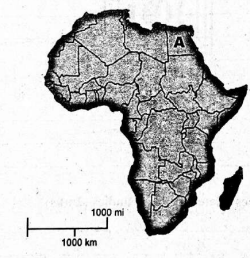 Identify the country of Africa marked A (1mk)Re-arrange letters below to form names of countries of Africa NIARTTAMAU   (1mk)YIBLA   (1mk)What is a map? (1mk)Name TWO types of maps. (2mks)The time in Nairobi 36° East of the Greenwich meridian is 10 am. What will be the time in Cape Verde 17° W (3mks) 
(show your working)Define the term solar system? (2mks)MARKING SCHEMEHistory. Geography and CitizenshipEntrepreneurship is the activity of starting a business or taking a financial risk with the hope of making profitAnalysis skills.Data collection skills.Presentation skillsEncourage learners to appreciate different cultures and valuesPromotes rule of law (democracy)Learners are able to utilize available resourcesPrepares learners for different career pathwaysLearners understand how a government is formed, its organization and how it works.Teaching, Archeology, law, museology, cartography, Aviation, MeteorologyHorticultureDairy farming.Aquaculture or fishing. EcotourismAgro forestryGender is the state of being a male or a female in relation to social and cultural rolesStereotypes are fixed assumptions/ ideas or images that expects an individual to behave in a particular way or mannertreating both males and females equallyFormulating policies that protect both males and females.Encouraging both males and females to venture in any available business opportunity or career.Encouraging reasonable representation of both genders in leadershipAsia37 degrees north and 35 degrees South.EgyptMauritaniaLibyaA map is a representation of the earth or part of the earth on a flat surfaceSketch mapsTopographical mapsAtlas maps